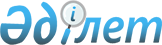 Шығыс Қазақстан облысының Зырян ауданы Средигорное селолық округінің
Средигорное, Шірікқайың, Андреевка, Александровка ауылдарындағы көшелерге 
атау беру туралыШығыс Қазақстан облысы Зырян ауданы Средигорное селолық округі әкімінің 2012 жылғы 29 мамырдағы N 1 шешімі. Шығыс Қазақстан облысы Әділет департаментінің Зырян аудандық әділет басқармасында 2012 жылғы 20 маусымда N 5-12-142 тіркелді      РҚАО ескертпесі.

      Мәтінде авторлық орфография және пунктуация сақталған.        

2001 жылғы 23 қаңтардағы «Қазақстан Республикасындағы жергілікті мемлекеттік басқару және өзін-өзі басқару туралы» Қазақстан Республикасы Заңының 35-бабының 2-тармағына, 1993 жылғы 8 желтоқсандағы «Қазақстан Республикасының әкімшілік-аумақтық құрылысы туралы» Қазақстан Республикасы Заңының 14-бабының 4) тармақшасына сәйкес Средигорное, Шірікқайың, Андреевка, Александровка тұрғындарының пікірлерін ескере отырып, Средигорное селолық округінің әкімі ШЕШТІ:



      1. Ауылдардағы атаулары жоқ көшелерге төмендегідей атаулар берілсін:

      Средигорное:

      № 1 көшесіне - Центральная,

      № 2 көшесіне - Достық,

      № 3 көшесіне - Заречная;

      Шірікқайың:

      № 1 көшесіне - Зеленая,

      № 2 көшесіне - Центральная,

      № 3 көшесіне - Школьная,

      № 4 көшесіне - Тәуелсіздік;

      Андреевка:

      № 1 көшесіне - Береговая,

      № 2 көшесіне - Центральная,

      № 3 көшесіне - Крутишка;

      Александровка:

      № 1 көшесіне - Шелухина,

      № 2 көшесіне - Березовская.



      2. Осы шешімнің орындалуын бақылау жасауды өзіме қалдырамын.



      3. Осы шешім алғашқы рет ресми жарияланған күнінен кейін он күнтізбелік күн өткен соң қолданысқа енгізіледі.

       Әкім міндетін атқарушы                     Н. Куковская
					© 2012. Қазақстан Республикасы Әділет министрлігінің «Қазақстан Республикасының Заңнама және құқықтық ақпарат институты» ШЖҚ РМК
				